
University of Florida/IFAS Extension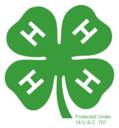 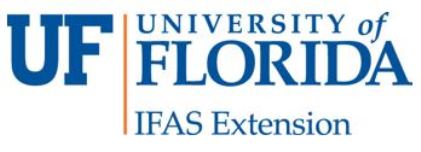 In one or two sentences, complete the following:Information About You:
Date: April 21, 2014		Program Title: Make a Difference Mondays – Session 8			Location:  		M: ___   F: ____	Age: _____	Ethnicity:  					 			 # of Years in 4-H: 		Please select the appropriate response by checking the box to the right of the question.

As a result of this activity/event, …Strongly
AgreeAgreeDisagreeStrongly
DisagreeI understand the importance of incorporating recognition in my 4-H Program to improve the sense of belonging, mastery and generosity.Do you plan to involve youth members in designing recognition for your 4-H Program? I understand the importance of getting youth to speak in front of others to gain mastery of communication in a non-threatening way.I have or know where to get the tools to encourage and help youth do presentations or demonstrations.I can use this information in my 4-H club, activity or event.Do you plan to use/ implement the information provided today?